Saopštenje Štaba za zaštitu i spasavanje Brčko distrikta BiHPresjek stanja za 30.11.2020. godine Odjeljenje za zdravstvo i ostale usluge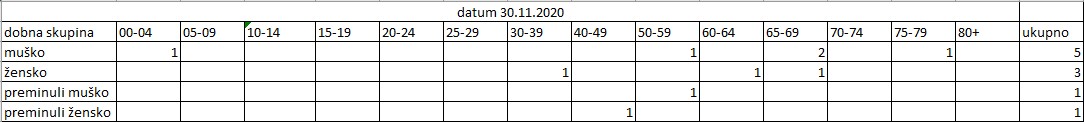 Danas je u Brčko distriktu BiH registrovano 8 novih slučajeva zaraze virusom korona.Preminule su dvije osobe.Javna zdravstvena ustanova „Zdravstveni centar Brčko“Javna zdravstvena ustanova „Zdravstveni centar Brčko“Javna zdravstvena ustanova „Zdravstveni centar Brčko“Inspektorat Brčko distrikta BiHPolicija Brčko distrikta BiHGrađanima su na raspolaganju brojevi telefona:Štab za zaštitu i spasavanje Brčko distrikta BiHBosna i Hercegovina BRČKO DISTRIKTBosne i HercegovineVLADA BRČKO DISTRIKTAUred gradonačelnikaSekretarijat/Tajništvo VladeSektor za informisanje/informiranjeБосна и ХерцеговинаБРЧКО ДИСТРИКТБосне и ХерцеговинеВЛАДА БРЧКО ДИСТРИКТАКанцеларија градоначелникаСекретаријат ВладеСектор за информисањеБулевар мира  1, 76100  Брчко дистрикт Босне и Херцеговине; телефон: 049/490-010, факс:: 490-020Bulevar mira  1, 76100  Brčko distrikt Bosne i Hercegovine; telefon: 049/490-010, faks: 490-020 Булевар мира  1, 76100  Брчко дистрикт Босне и Херцеговине; телефон: 049/490-010, факс:: 490-020Bulevar mira  1, 76100  Brčko distrikt Bosne i Hercegovine; telefon: 049/490-010, faks: 490-020 Булевар мира  1, 76100  Брчко дистрикт Босне и Херцеговине; телефон: 049/490-010, факс:: 490-020Bulevar mira  1, 76100  Brčko distrikt Bosne i Hercegovine; telefon: 049/490-010, faks: 490-020 Sa današnjim danom, kao i prethodna četiri dana,broj lica koji se nalazi pod zdravstvenim nadzorom je: Sa današnjim danom, kao i prethodna četiri dana,broj lica koji se nalazi pod zdravstvenim nadzorom je: Sa današnjim danom, kao i prethodna četiri dana,broj lica koji se nalazi pod zdravstvenim nadzorom je: Sa današnjim danom, kao i prethodna četiri dana,broj lica koji se nalazi pod zdravstvenim nadzorom je: Sa današnjim danom, kao i prethodna četiri dana,broj lica koji se nalazi pod zdravstvenim nadzorom je: Sa današnjim danom, kao i prethodna četiri dana,broj lica koji se nalazi pod zdravstvenim nadzorom je: Sa današnjim danom, kao i prethodna četiri dana,broj lica koji se nalazi pod zdravstvenim nadzorom je: Opis/datum26.11(u 11 sati)27.11(u 11 sati)28.11(u 11 sati)29.11(u 11 sati)30.11.(u 11 sati)IUkupan broj licapod zdravstvenim nadzorom(stanje na dan)22332255234723532263IIBroj licakoja su izašla iz zdravst. nadzora (istekao nadzorni period)85142611282IIIBroj lica koja se još uvijek vode pod zdravstvenim nadzorom (I-II)21482241232122412181Ukupan broj testiranih, zaraženih i izliječenih lica, te lica sa smrtnim ishodom  je, kako slijedi:Ukupan broj testiranih, zaraženih i izliječenih lica, te lica sa smrtnim ishodom  je, kako slijedi:Ukupan broj testiranih, zaraženih i izliječenih lica, te lica sa smrtnim ishodom  je, kako slijedi:Opis/datum30.11.(u 11 sati)IVBroj lica od kojih je uzet uzorak-ukupno8629VBroj urađenih analiza u  u posljednja 24 sata14VIDobijeni rezultati testiranja-ukupno ( a od toga)8518VIPozitivniNegativni18206698VIIBroj pozitivnih  od urađenih analiza u posljednja 24 sata8VIIIČeka se na rezultate111IXBroj izliječenih805XSmrtni ishodi81XIAktivni slučajevi  (VIa-IX-X)934Na Odjeljenju Grudno - izolacija za pacijentezaražene virusom korona smješteno je:Na Odjeljenju Grudno - izolacija za pacijentezaražene virusom korona smješteno je:Na Odjeljenju Grudno - izolacija za pacijentezaražene virusom korona smješteno je:Ukupno pacijenata:2525Starosna dob pacijenata:Mlađi1Starosna dob pacijenata:Srednje životne dobi9Starosna dob pacijenata:Stariji15Klinička slika pacijenata: Lakša klinička slika:                  2Klinička slika pacijenata: Srednje teška klinička slika:17Klinička slika pacijenata: Teška klinička slika: 6Na Odjeljenju Neurologija - izolacija za pacijentezaražene virusom korona smješteno je: Na Odjeljenju Neurologija - izolacija za pacijentezaražene virusom korona smješteno je: Na Odjeljenju Neurologija - izolacija za pacijentezaražene virusom korona smješteno je: Ukupno pacijenata:1818Starosna dob pacijenata:Mlađi3Starosna dob pacijenata:Srednje životne dobi8Starosna dob pacijenata:Stariji7Klinička slika pacijenata: Lakša klinička slika: 5Klinička slika pacijenata: Srednje teška klinička slika:10Klinička slika pacijenata: Teška klinička slika: 3Na Odjeljenju Ginekologija - izolacija za pacijentezaražene virusom korona smješteno je:Na Odjeljenju Ginekologija - izolacija za pacijentezaražene virusom korona smješteno je:Na Odjeljenju Ginekologija - izolacija za pacijentezaražene virusom korona smješteno je:Ukupno pacijenata:3232Starosna dob pacijenata:MlađiStarosna dob pacijenata:Srednje životne dobi6Starosna dob pacijenata:Stariji26Klinička slika pacijenata: Lakša klinička slika: 3Klinička slika pacijenata: Srednje teška klinička slika:26Klinička slika pacijenata: Teška klinička slika: 3Sanitarna inspekcija Inspektorata Brčko distrikta  na terenu donijela je i uručila zaključno sa  30. 11. 2020. godine:Sanitarna inspekcija Inspektorata Brčko distrikta  na terenu donijela je i uručila zaključno sa  30. 11. 2020. godine:5165Rješenje o izolaciji i zdravstvenom nadzoru za građane Brčko distrikta BiH  150Rješenja o produženju izolacije i zdravstvenog nadzora za građane Brčko distrikta BiH  131Rješenja o prekidu izolacije za građane Brčko distrikta BiH5446Ukupno izdatih rješenjaU skladu s Naredbama Štaba za zaštitu i spasavanje Brčko distrikta BiH inspektori Inspektorata Brčko distrikta BiH obavljaju pojačane kontrole provođenja preporučenih mjera za sprečavanje širenja bolesti virusa korona.U skladu s Naredbama Štaba za zaštitu i spasavanje Brčko distrikta BiH inspektori Inspektorata Brčko distrikta BiH obavljaju pojačane kontrole provođenja preporučenih mjera za sprečavanje širenja bolesti virusa korona.Policijski službenici Policije Brčko distrikta BiH su sproveli sledeće aktivnosti u periodu od 27., 28. i 29.11.2020. godine:Policijski službenici Policije Brčko distrikta BiH su sproveli sledeće aktivnosti u periodu od 27., 28. i 29.11.2020. godine:Ukupan broj zaprimljenih prijava:   156Mjere izolacije :      25Rad ugostiteljskih objekata:      ---Zabrana okupljanja:        1Zabrana kretanja:     ---Ukupan broj obilazaka lica kojima su od straneInspektorata izdata rješenja o izolaciji:     ---Od ukupnog broja obilazaka broj lica pronađen na adresi:     ---Od ukupnog broja obilazaka broj lica koja nisu pronađena na adresi:    ---Ukupan broj uručenih novih rješenja o izolaciji-broj slučajeva:broj lica:    ---    ---Obilazak objekata – poštovanje radnog vremena i zabrana:    ---Identifikovano kršenje radnog vremena i zabrana:    ---                                                                                                                       Broj pratnji:    ---                                                                                                          Broj ispraćenih lica:    ---ODJELJENJE ZA JAVNU BEZBJEDNOST ( PODODJELJENJE  ZA ZAŠTITU I SPASAVANJE)ODJELJENJE ZA JAVNU BEZBJEDNOST ( PODODJELJENJE  ZA ZAŠTITU I SPASAVANJE)ODJELJENJE ZA JAVNU BEZBJEDNOST ( PODODJELJENJE  ZA ZAŠTITU I SPASAVANJE)Odjeljenje za javnu sigurnost u protekla 24 časa izvršilo je dezinfekciju sljedećih objekata/površina na prostoru Brčko distrikta BiHDodatne aktivnostiAktivnosti  oko dezinfekcije prostorija u kojima se održavaju predstave u okviru  programa “SUSRETI POZORIŠTA” i pratećeg programa.Aktivnosti  oko dezinfekcije prostorija u kojima se održavaju predstave u okviru  programa “SUSRETI POZORIŠTA” i pratećeg programa.Aktivnosti  oko dezinfekcije prostorija u kojima se održavaju predstave u okviru  programa “SUSRETI POZORIŠTA” i pratećeg programa.Aktivnosti  oko dezinfekcije prostorija u kojima se održavaju predstave u okviru  programa “SUSRETI POZORIŠTA” i pratećeg programa.Pododjeljenje za javno zdravstvoza sve informacije u vezi sa korona virusom0800 50 606Policija Brčko distrikta BiHza sve prijave o nepostupanju građana po naredbama122Inspektorat Brčko distrikta BiH049 220 061Operativno komunikacijski centar u slučaju neophodnosti dezinfekcije121 i 123#postujnaredbe#postujnaredbe#postujnaredbe